БРУТЕН ВЪТРЕШЕН ПРОДУКТ ПРЕЗ ЧЕТВЪРТОТО ТРИМЕСЕЧИЕ НА 2023 ГОДИНА(ЕКСПРЕСНИ ОЦЕНКИ)През четвъртото тримесечие на 2023 г. брутният вътрешен продукт (БВП) нараства с 1.6% спрямо четвъртото тримесечие на предходната година и с 0.5% спрямо третото тримесечие на 2023 г. според сезонно изгладените данни по експресни оценки.Годишни измененияПрез четвъртото тримесечие на 2023 г. БВП се увеличава с 1.6% спрямо четвъртото тримесечие на предходната година, а брутната добавена стойност нараства с 0.2%.Крайното потребление регистрира ръст от 3.1%, бруто образуването на основен капитал се увеличава с 4.2% през четвъртото тримесечие на 2023 г. спрямо четвъртото тримесечие на предходната година по сезонно изгладени данни. Износът на стоки и услуги намалява с 1.0%, а вносът на стоки и услуги намалява с 5.4%.Фиг. 1. Темп на прираст спрямо съответното тримесечие на предходната година, процентиТримесечни измененияПрез четвъртото тримесечие на 2023 г. спрямо предходното тримесечие БВП, по сезонно изгладени данни, нараства с 0.5% (табл. 1 от приложението). Брутната добавена стойност нараства с 0.2%.Според експресните оценки на БВП по елементи на крайното използване през четвъртото тримесечие на 2023 г. причина за регистрирания икономически ръст по сезонно изгладени данни спрямо предходното тримесечие е увеличението на крайното потребление с 1.1%.Фиг. 2. БВП по тримесечия за периода 2008 - 2023 г. по средногодишни цени 
на 2015 година, млн. лв.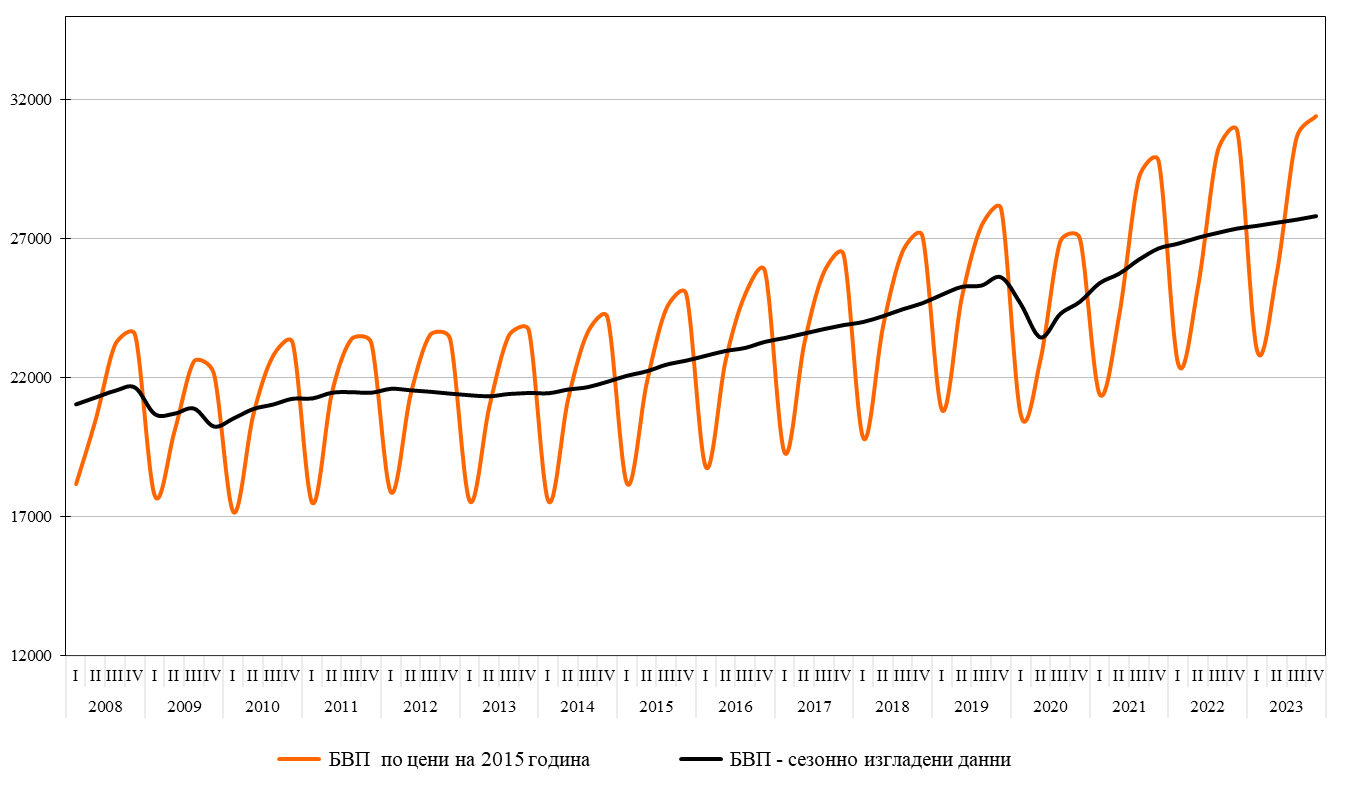             БВП в стойностен обем, текущи цениСпоред експресните оценки на НСИ за четвъртото тримесечие на 2023 г. БВП в номинално изражение достига 51 055.0 млн. лева (табл. 2 от приложението).Реализираната добавена стойност през четвъртото тримесечие на 2023 г. е 44 444.9 млн. лева.По елементи на крайното използване най-голям дял в БВП заема крайното потребление с 81.7%, което в стойностно изражение възлиза на 41 697.4 млн. лева. През четвъртото тримесечие на 2023 г. бруто капиталообразуването е 10 132.5 млн. лв. и заема 19.8% относителен дял в БВП. Външнотърговското салдо е отрицателно.Методологични бележкиВ ръководството на Евростат за тримесечните национални сметки експресните оценки за БВП са дефинирани като:„...най-ранната картина на икономиката, представена в съответствие с концепциите и дефинициите на Системата на националните сметки, данните за която се произвеждат и публикуват във възможно най-кратки срокове след края на отчетното тримесечие, като се използва ограничена и непълна информация в сравнение с традиционно разработваните тримесечни показатели на националните сметки...“.Експресните оценки за БВП се основават на предварителни, налични към момента, месечни и тримесечни данни (обект на последващи актуализации и ревизии), на експертни оценки и модели за поведението на компоненти в състава на БВП, за които към момента на изчисленията не е налична директна базисна информация.Разработените експресни оценки за четвъртото тримесечие на 2023 г. са подготвени в срок от 42 дни след отчетния период. Те са представени в стандартен формат за публикуване на тримесечните данни на националните сметки - темпове на прираст, получени от сезонно изгладени данни спрямо предходното тримесечие и спрямо същото тримесечие на предходната година, стойностен обем в текущи цени и относителни дялове на компонентите в състава на БВП.Съгласно Календара за разпространение на резултатите от статистическите изследвания НСИ ще подготви и публикува предварителни оценки за тримесечните данни за БВП за четвъртото тримесечие на 2023 г. на 8 март 2024 година.Сезонното изглаждане на статистическите показатели в НСИ се осъществява чрез прилагане на алгоритъма TRAMO/SEATS по методология, описана в Ръководството на Европейската статистическа система за сезонно изглаждане. На сезонно изглаждане се подлагат тримесечните данни за компонентите на БВП по производствения метод и по компоненти на разходите за крайно използване. Прилага се директен метод за сезонно изглаждане, при който агрегираните показатели и техните компоненти се подлагат на самостоятелно изглаждане.ПриложениеТаблица 1Темп на прираст на БВП - общо и по компоненти,сезонно изгладени данни, експресни оценки     (Проценти)	Таблица 2Брутен вътрешен продукт за четвъртото тримесечие на 2023 година,сезонно неизгладени данни, експресни оценкиТемп на прираст спрямо предходното тримесечиеТемп на прираст спрямо предходното тримесечиеТемп на прираст спрямо предходното тримесечиеТемп на прираст спрямо предходното тримесечиеТемп на прираст спрямо предходното тримесечиеТемп на прираст спрямо предходното тримесечиеТемп на прираст спрямо съответното тримесечие на предходната годинаТемп на прираст спрямо съответното тримесечие на предходната годинаТемп на прираст спрямо съответното тримесечие на предходната годинаТемп на прираст спрямо съответното тримесечие на предходната годинаТемп на прираст спрямо съответното тримесечие на предходната годинаI 2023II 2023II 2023III 2023III 2023IV 2023I 2023II 2023II 2023III 2023IV 20231Брутна добавена стойност-0.30.20.20.20.20.22.01.20.70.70.22Корективи6.11.92.62.63.23.24.57.510.210.214.53Брутен вътрешен продукт0.40.40.40.40.50.52.42.01.81.81.6По елементи на крайното използване:4Крайно потребление0.01.40.60.61.11.14.85.44.24.23.15Бруто капиталообразуване........... в т.ч. бруто образуване на  основен капитал-5.73.08.08.0-0.6-0.6-4.10.59.79.74.26Износ на стоки и услуги-3.0-0.20.20.22.02.00.0-2.3-3.1-3.1-1.07Внос на стоки и услуги-3.6-7.02.32.33.23.2-3.3-10.5-6.9-6.9-5.4Четвъртото тримесечие на 2023 годинаЧетвъртото тримесечие на 2023 годинастойностен обем в текущи цени,млн. лв.относителендял в БВП,%1Брутна добавена стойност44444.987.12Корективи6610.112.93Брутен вътрешен продукт (1+2=4+5+6+9)51055.0100.0По елементи на крайното използване:4Крайно потребление41697.481.75Бруто капиталообразуване10132.519.86Външнотърговско салдо (7 - 8)-774.9-1.57Износ на стоки и услуги26581.952.18Внос на стоки и услуги27356.853.69Статистическа разлика0.00.0